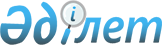 О внесении изменений в решение Созакского районного маслихата от 27 июня 2012 года № 37 "Об утверждении размера и порядка оказания жилищной помощи малообеспеченным семьям (гражданам) по Созакскому району"
					
			Утративший силу
			
			
		
					Решение Созакского районного маслихата Южно-Казахстанской области от 17 марта 2014 года № 160. Зарегистрировано Департаментом юстиции Южно-Казахстанской области 28 марта 2014 года № 2588. Утратило силу решением Созакского районного маслихата Южно-Казахстанской области от 30 июня 2017 года № 90
      Сноска. Утратило силу решением Созакского районного маслихата Южно-Казахстанской области от 30.06.2017 № 90 (вводится в действие по истечении десяти календарных дней после дня его первого официального опубликования).

      Примечание РЦПИ.

      В тексте документа сохранена пунктуация и орфография оригинала. 
      В соответствии с подпунктом 15) пункта 1 статьи 6 Закона Республики Казахстан от 23 января 2001 года "О местном государственном управлении и самоуправлении в Республике Казахстан", Постановление Правительства Республики Казахстан от 3 декабря 2013 года "О внесении изменений в постановления Правительства Республики Казахстан 30 декабря 2009 года № 2314 "Об утверждении Правил предоставления жилищной помощи" и от 26 июня 2012 года № 856 "Об утверждении Правил постановки на учет граждан Республики Казахстан, нуждающихся в жилище из государственного жилищного фонда или жилище, арендованным местным исполнительным органом в частном жилищном фонде", Созакский районный маслихат РЕШИЛ:
      1. Внести в решение Созакского районного маслихата от 27 июня 2012 года № 37 "Об утверждении размера и порядка оказания жилищной помощи малообеспеченным семьям (гражданам) по Созакскому району" (зарегистрировано в Реестре государственной регистрации нормативных правовых актов за № 14-12-143, опубликовано 25 июля 2012 года в газете "Созақ үні") следующие изменения:
      в размере и порядке оказания жилищной помощи малообеспеченным семьям (гражданам) по Созакскому району, утвержденных указанным решением:
      подпункт 3) пункта 5 изложить в следующей редакции:
      "3) копию книги регистрации граждан либо адресную справку, либо справку сельских и/или аульных акимов, подтверждающую регистрацию по постоянному месту жительства заявителя;".
      2. Настоящее решение вводится в действие по истечении десяти календарных дней после дня его первого официального опубликования.
					© 2012. РГП на ПХВ «Институт законодательства и правовой информации Республики Казахстан» Министерства юстиции Республики Казахстан
				
      Председатель внеочередного

      XXVI сессии Созакского

      районного маслихата

Б. Байгараев

      Секретаря Созакского

      районного маслихата

М. Исаев
